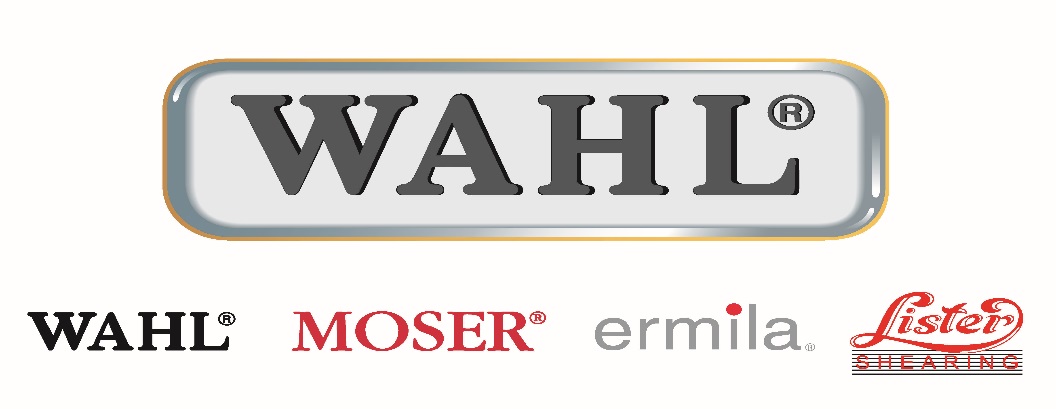 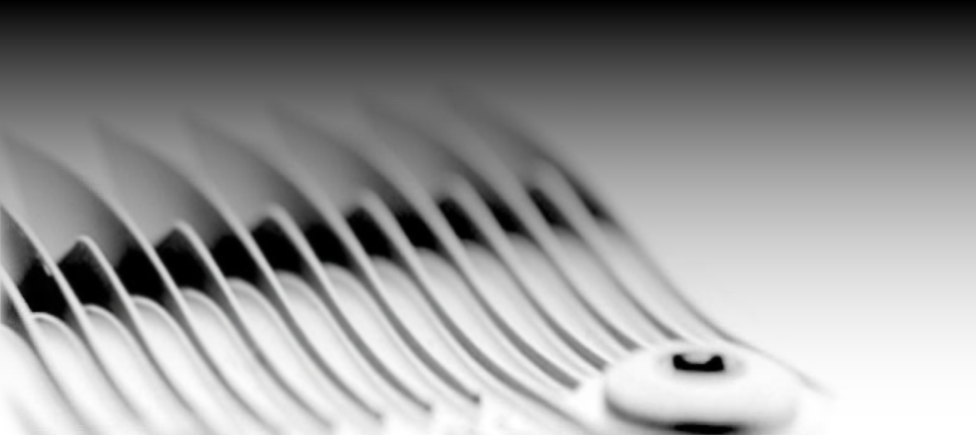 A dinamikusan fejlődő mosonmagyaróvári WAHL HUNGÁRIA KFT.,  amely hajnyírók gyártásával foglalkozik keres1 fő Gépészmérnököt.Leendő munkatársunk feladatai:Napi termelés támogatása, a gyártás folyamatosságának biztosításaGyártási terület szakmai támogatása, koordinálásaMeglévő gyártó berendezések és gyártási folyamatok fejlesztéseMűszaki és gyártási problémák elemzéseGyártási hatékonyság növelése, folyamatoptimalizálásGyártási, karbantartási és műszaki dokumentumok készítése és aktualizálásaTermékek gyártási adatainak karbantartása vállalatirányítási rendszerbenVáltozások beépítése a gyártási folyamatbaÚj termék bevezetésének felügyelete, vezetéseÉrtékáram tervezés, Layout karbantartás, fejlesztésÚj gyártóberendezések beszerzése és felügyeleteElvárásaink:Szakirányú végzettségMinimum 2-3 éves szakmai tapasztalatLEAN ismeretekKommunikációs szintű angol nyelvtudásÖnálló munkavégzésre való hajlandóság, terhelhetőségRugalmasság, motiváltságProblémamegoldó gondolkodásmód, nagyfokú önállóságHatározottság, csapatmunkára való képességFelhasználó szintű számítógépes ismeretek (Ms-Office)Eszköz és gép beszerzési tapasztalatAmit nyújtunk:biztos és hosszú távú munkalehetőség13. és 14. havi bérezésCafeteria rendszerútiköltség támogatásAmennyiben hirdetésünk felkeltette érdeklődését, kérjük, juttassa el fényképpel ellátott önéletrajzát a Wahl Hungária Kft., 9200 Mosonmagyaróvár, Barátság u. 2. vagy az hr@wahl.hu  e-mail címre. Család | Kihívások | Csapatmunka | Elkötelezettség | Közösség | Rugalmasság